Wednesday, April 5th9:00-17:00 Pre-conference Satellite meeting on « Cultural Evolution by Cultural Attraction: Empirical Issues » 17:00 Registration for main conference opens 18:00 – 19 :00 Plenary Lecture 1 (Jean Jaurès)Dan Sperber, An evolutionary approach to human reason 19:00 Welcome receptionThursday, April 6th09:00 – 10:00 Plenary Lecture 2 (Jean Jaurès)Melissa Bateson, Obese humans and fat birds: a possible role for developmental food insecurity?10:00 – 10:50 Session 1: Life History Theory (Jean Jaurès)Gonzalez-Forero, M., Faulwasser, T., Lehmann, L. A model for brain life history evolutionFrankenhuis, W. Cognitive Adaptations to Harsh Environments10:50 – 11:20 Coffee & tea11:20 – 12:20 Speed session 2: Reproduction (Jean Jaurès)Howard, J., Gibson, M. Testing evolutionary explanations for female genital cutting: does it control female sexual behaviour or enhance paternity certainty?Hopcroft, R. Is fertility after the demographic transition maladaptive?Bovet, J., Raiber, E., Ren, W., Wang, C., Seabright, P. Parent-offspring conflict over mate choice : An experimental investigation in ChinaMyers, S., Page, A., Dyble, M., Migliano, A. Why so many Agta boys? Extreme sex ratios in Philippine Foragers: A test of evolutionary hypothesesWillführ, K., Johow, J., Voland, E. Differential mortality of reproductive females by family-network composition: Family matters, indeedHedges, S., Sear, R., Todd, J., Urassa, M., Lawson, D. Are children more valuable at school or at home? Testing the assumptions underlying economic and evolutionary models of the demographic transition in rural Tanzania12:20 - 13:20 Lunch+ Students’ special lunch (Théodule Ribot & Assia Djebar)hosted by 5 recipients of the EHBEA New Investigator Award: Alexandra Alvergne, Willem Frankenhuis, Urszula Marcinkowska, Olivier Morin, & Thom Scott-Philipps.13:20 – 14:20 Parallel sessions 3A, 3B, 3CSession 3A: Mating 1
(Théodule Ribot)
Pawlowski, B., Nowak, J., Borkowska, B. Augustyniak, D. Drulis-Kawa Z. Man's body height and immune system qualityHavlíček, J., Winternitz, J., Abbate, J., Huchard, E. Garamszegi, L. Patterns of MHC-dependent mate selection in humans and non-human primates: a meta-analysisHill, A., Cárdenas, R., Wheatley, J., Welling, L., Burriss, R., Claes, P., Apicella, C., McDaniel, M., Little, A., Shriver, M. Puts, D. Communicating developmental stability: People with symmetrical faces have more attractive voices.Session 3B: Parenting
(Jean Jaurès)Page, A., Viguier, S., Dyble, M., Smith, D., Chaudhary, N., Thompson, J., Salali, G., Mace, R., Migliano, A.Why care for someone else's child? Testing adaptive hypotheses in Agta foragersBerg, V., Lawson, D., Rotkirch, A. Is early parenthood costly or advantageous? Availability of alloparents and reproductive timing in contemporary FinlandRickard, I., Courtiol, A., Relationships between twinning and fertility: a case of ecological fallacy within individuals?Session 3C: Medicine (Paul Langevin)
Alvergne, A., Vlajic Wheeler, M., Hogqvist Tabor, V. Can premenstrual symptoms be used as a cue to an undiagnosed infection? Insights from digital healthZelaźniewicz, A., Nowak, J., Figura, R., Groyecka, A., Pawłowski B. Disgust sensitivity and pharyngeal carriage of Staphylococcus aureus.Aarøe, L., Petersen M.B., Arceneaux K. The Behavioral Immune System and Partisan Preferences: Individual Differences in Disgust Sensitivity Shape Support for Socially Conservative Parties.14:20 – 15:10 Session 4 (Jean Jaurès): GenomicTheofanopoulou, C., Messner, A., O'rourke, T., Gastaldon, S., Martins, P., Alamri, S., Samuels, B., Boeckx, C. Paleogenomic evidence for self-domestication in Homo sapiensDavid Hill, W., Arslan, R., Xia, C., Luciano, M., Amador, C., Navarro, P., Hayward, C., Nagy, R., Porteous, D., Mcintosh, A., Deary, I., Haley, C., Penke, L. Contribution of rare genetic variants to intelligence and personality revealed by genomic analysis of family data
15:10 – 15:40 Coffee & tea15:40 – 16:40 Plenary Lecture 3 (Jean Jaurès)Johannes Krause - The genetic history of Europe: Migration and Adaptation in prehistory 16:40 – 16:50 Break16:50 – 18:20 Poster session 1*see list below18:30 Wine reception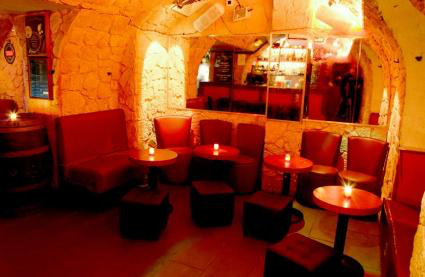 20:00 Student event: free drinks and foodChai Antoine
4, Rue des Canettes
75006 ParisFriday, April 7th9:00 Plenary Lecture 4 (Jean Jaurès)Friederike Range, The effect of domestication on cooperation10:00 – 10:50 Session 5: Animal social cognition (Jean Jaurès)Jensen, K. Working against unfairness – absence of disadvantageous inequity aversion in chimpanzees and bonobos
De Las Heras, A., Sperber, D., Call, J. Do chimpanzees and orangutans communicate in a cooperative task?10:50 – 11:20 Coffee & tea11:20 – 12:20 Speed session 6: Social cognition, communication and cultural transmission (Jean Jaurès)Molleman, L., Glowacki, L. Subsistence styles shape human social learning strategiesMercier, H., Miton, H. Evolutionarily valid cues to informational dependencyScanlon, L., Kendal, J., Tehrani, J., Lobb, A. The cultural evolution of knot tying: an analysis of the cultural transmission of granny and reef knotsWinters, J., Morin, O. Emergence of optimal codes is contingent on the mode and function of communicationMüller, T., Morisseau, T., Winters, J., Morin, O. The Influence of Common Perceptual Context on the Evolution of Graphic CodesLindova, J., Sedlova Malkova, G. What do studies on grey parrots teach us about human verbal communication?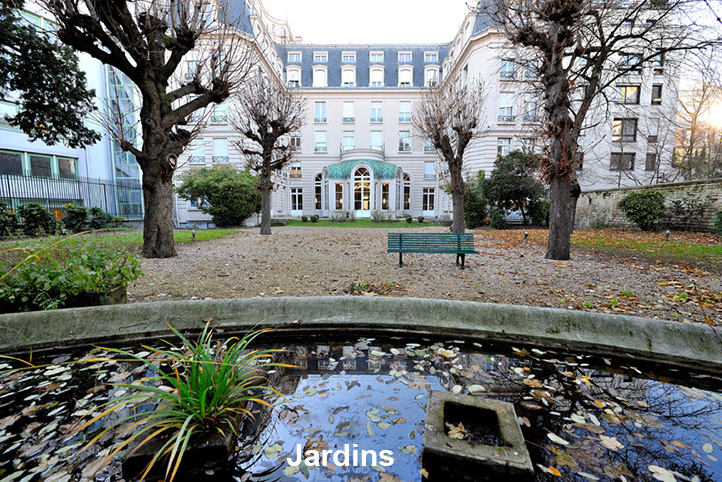 12:20 - 13:20 Lunch at the ConcordiaRésidence Le Condordia41 Rue Tournefort75005 Paris13:20 – 14:20 Parallel sessions 7A, 7B, 7CSession 7A: Mating 2
(Jean Jaurès)Lyons, M., Jones, A., Cook, R., Lacey, J. Women's preference for Dark Triad male faces in short and long-term relationships: The roles of childhood safety and material inequalityFortunato, L., Clauset, A. Revisiting the effect of red on competition in humansMaestripieri, D. Morningness / eveningness as a human life history traitSession 3B: Archaeology
(Théodule Ribot)
Jarecki, J., Kellberg Nielsen, T., Riede, F., Bach, L., Johannsen, NN., Lombard, M. Stone Age bow hunting as a robust strategy for human expansion: a computational model Kristian, T., Fusaroli, R., Heimann, K., Gonzalez, S., Lombard, M., Fay N., Johannsen, NN., Riede, F., Roepstorff, A. Perceptual and symbolic adaptations in prehistoric symbolic behaviorKratschmer A., Lombard M. Tracking strategies and hunting technology as beacons for the emergence of symbolic thinkingSession 7C: Social Cognition and Cooperation (Paul Langevin)Tan, J., From Error Costs to Error Probability: Modeling Error Management in Social DecisionsRuth Mace, Matthew Thomas, Jiajia Wu, Qiaoqiao He, Ting Ji, Yi Tao Tag-based reputation is associated with fitness costs and exclusion from cooperative networksMoffat-Knox, B-D. It's nicer to be nice when it serves our prosocial reputation: a study of blood donor warm glow14:25 – 15:15 Session 8 (Jean Jaurès): Social cognition in the digital ageMorrison, E., Rich, J., Cox, J., Nguyen, T. Crowdfunding: do looks matter?Davis, A., Mac Carron, P., Cohen, E. Buffering effects of social cohesion and support during exercise15:15 – 15:45 Coffee & tea 15:45 – 16:45  Session 9 (Jean Jaurès): Social heuristicsSafra, L., Baumard, N., Chevallier, C. Are people actually choosing a leader when asked to do so?
Van Den Berg, P., Wenseleers, T. Uncertainty about social interactions leads to the evolution of cooperative heuristics16:45 – 17:00 Break17:00 – 18:30 Poster session 2*see list below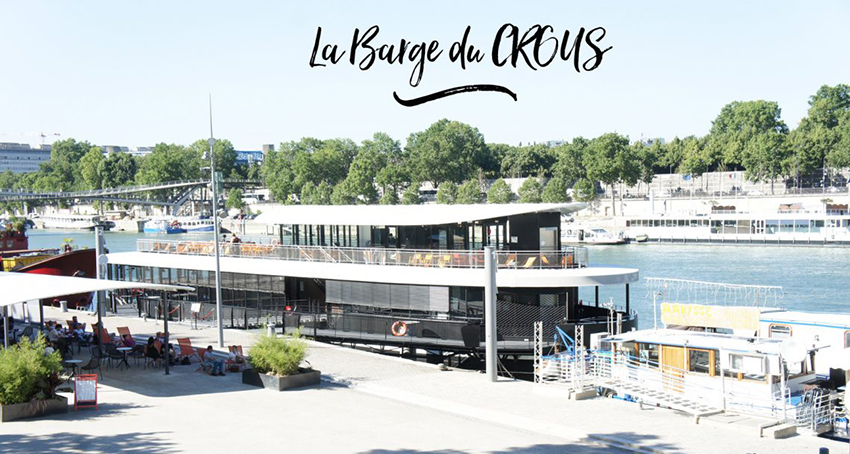 19:30 Conference dinner* (La Barge) Quai François MauriacPort de la Gare75013 ParisSaturday, April 8th9:00 Plenary Lecture 5 - Young Investigator Award (Jean Jaurès)Urszula Marcinkowska - La donna è mobile (?). Digressions on hormones and women's sexual preferences and activity.10:00 – 10:50 Session 10: Sexual coercion and polygyny (Jean Jaurès)Alger, I. How many wives do men want? On the evolution of polygyny ratesBaniel, A., Cowlishaw, G., Huchard E. Sexual coercion in a promiscuous primate society10:50 – 11:20 Coffee & tea11:20 – 12:20 Speed Session 11: CultureMorin, O., Miton, H. A cultural attraction model predicts the frequency of heraldic shield types with precisionMiu, E., Rendell, L. The role of recombination in cumulative cultureDuda, P., Minocher, R., Zrzavý, J. Phylogenetic supertree of human populations as a tool for testing hypotheses about human ecological and cultural adaptations through cross-cultural comparisonWatts, J., Sheehan, O., Bulbulia, J., Gray, R., Atkinson, Q. Greater political hierarchy predicts faster conversion to ChristianityMinocher R., Duda P., Jaeggi A. Non-independence in the SCCS: polygyny and the effect of cultural history. Palomo-Vélez, G., Tybur, J., Van Vugt, M. What information affects meat attitudes? Testing an evolutionarily derived intervention12:20 -13:20 Lunch13:20 – 14:10 Session 12: The evolution of cooperation (Jean Jaurès)Roberts, G. Helping others can be an honest signal of cooperative strategy (rather than quality) in partner choice
Međedović, J. Interpersonal and affective psychopathy features can be adaptive in evolutionary context14:10 – 15:10 Plenary Lecture 6 (Jean Jaurès)Rebecca Bliege-Bird - Sharing as competitive aggrandizing or prosocial signal? Costly signaling in hunter gatherer social strategies15:10 – 15:30 Coffee & tea15:30 EHBEA Annual General meeting (Jean Jaurès)Poster session 1 (Thursday, April 6th)Is parenthood status associated with relationship quality between siblings? Tanskanen Antti Olavi & Danielsbacka Mirkka	The Altruistic Bully: Effects of within-group rank heterogeneity on cooperation during competition. Hristov Hristo	The Influence of Rule Origins On Fostering Rule Abidance. Karabegovic Mia, Heintz Christophe Can you smell the winner? The effect of winning and losing on human body odour. Fialová Jitka, Třebický Vít, Havlíček JanPrestige networks in the Royal Navy: the role of distributed informal networks in complementing status hierarchies. Offord Matt Family matters, but why? A theoretical framework for understanding variation in kin influences on reproduction. Sear Rebecca, Moya Cristina Does the menstrual cycle modulate how trustworthy a woman sounds? Klatt Wilhelm Konrad, Lobmaier Janek Winter swimming: the social using of psycho-immunology capabilities. Dotsenko Eugene How can you hurt if you can't feel? Emotional failures of the Dark Triad traits. Szabo Edit, Bereczkei Tamas Reinventing the Wheel: Phylogenetic Analysis of Mythological Data Questions Established Dates for the Earliest Wheel Technologies. Foster Dugald, Tehrani Jamshid 		Domestication of the human brain: linking cognitive evolution and disease. BenÍtez-Burraco Antonio 		Sons may be bad for mother's health. New evidence for costs of reproduction in women. Galbarczyk Andrzej, Klimek Magdalena, Nenko Ilona, Jasienska Grazyna		A plea for a more stringent use of “mismatch”. Stulp Gert, Barrett Louise Strength is not related to men's relative facial width: Cross-cultural evidence. Trebicky VÍt, Klusackova Tereza, Fialov Jitka, Kleisner Karel, Roberts S. Craig, HavlÍcek Jan The role of sociosexuality and trust in singles' online dating behavior. Hallam Lara, De Backer Charlotte, Walrave Michel Intrafamily and intragenomic conflicts in human warfare. Micheletti Alberto, Ruxton Graeme, Gardner Andy Successful Joint-Action in professional Chinese rugby players: A buffer to the stresses of group exercise and a potential pathway to social bonding? Taylor JacobReconstructing demographic and cultural history of human populations from genetic and linguistic polymorphism data in central Asia. Thouzeau Valentin, Mennecier Philippe, Verdu Paul, Austerlitz Frédéric 		Familiarity with own population appearance influences face preferences. Batres Carlota, Kannan Mallini, Perrett David Emotions and their perceptions in bonobos. Van Berlo Evy, Kret Mariska, Bionda Thomas On the Plasticity of Human Mating Strategies: Long- and Short-Term Mating Preferences Change in Response to Evolutionarily Relevant Variables. Thomas Andrew, Stewart-Williams Steve The Effects of Mental Culture on the Reduction of Self-Interested Behavior. Purzycki Benjamin Young Males with Injured Brains: a detrimental outcome of sexual competition? Kocsor Ferenc, Tamas Viktoria, Gyuris Petra, Czeiter Endre, Kovacs Noemi, Doczi Tamas, Bôki Andras Friends for dating: sociosexuality and gender predict group success and bonding in real-life friendship groups. Rotkirch Anna, Van Duijn Max, Laakasuo Michael Birds of what feather do flock together? Assortative mating in different mate value factors in heterosexual and non-heterosexual samples. Csajbok Zsofia, Berkics Mihaly	Is sexual imprinting a mechanism for local adaptation? Richardson Thomas, Gilman Tucker 	The dynamics of cooperation when interactions change the rules of the game. Stern Caitlin, Roepstorff Andreas General or targeted outgroup prejudice? The role of temporary and chronic pathogen avoidance motivation. Ji Tingting, Tybur Joshua, Mark Van Vugt 	Effects of embodied capital on delay discounting and the timing of life history strategies. Mell Hugo, André Jean-Baptiste, Geoffroy Félix, Baumard Nicolas Shout of a champion: amplitude of the first harmonic frequency is associated with fighting success in Mixed Martial Arts fighters. Šebesta Pavel, Trebicky VÍt, Fialova Jitka, HavlÍiek Jan 3rd Party Kin Recognition. Fasolt Vanessa, Holzleitner Iris, Lee Anthony, O'shea Kieran, Jones Benedict, Debruine Lisa Cooperation within and between groups in Southeast Alaska Natives. Barker Jessica, Veldhuis Djuke, Ferdinand Vanessa, Stern Caitlin 	Does a common enemy unite rivals? Cooperation between subordinate out-groups in competition with superordinate out-groups. Kenny Adam Further explorations on the effect of attractiveness on attention, memory and time perception. Silva Andre, Macedo Antonio, Albuquerque Pedro, Arantes The Good Side of Bad Personality Traits: Why are socially undesirable personality traits signalled by the face? Jaye Mclaughlin, Robert WardMental health and costs of reproduction- poor mental health is associated with a larger number of children in both sexes. Lyons Minna, Warren Jasmine, Helle Samuli	Whither the face? Impact of Menopause on Facial Attractiveness. Lobmaier Janek, Kuster Andrina Synchrony and Social Bonding in Virtual Reality. Cohen Emma, Tarr Bronwyn	The effects of social influence on the evolution of a binary decision preference and its association with continuously distributed opinions. Kendal Jeremy 				Social and political environment affects gender preference. Juan DuMental imagery as a proximate explanation of the better remembering of living things over nonliving things. Gelin Margaux, Bonin Patrick, Bugaiska AuréliaRisk and the Sexual Division of Labor: Women's Selling Among the Shodagor of Bangladesh. Starkweather Kathrine Evolutionary Psychology of Sickness and Healing. Steinkopf Leander Human cooperation: observations and experiments on games in the wild. Munro-Faure Amy, Bell Matt Evaluation of accents can be used to demonstrate social transmission biases. Samarasinghe Alarna, Berl Richard, Gavin Michael, Jordan Fiona A drunk mind speaks a sober heart: Alcohol does not influence the selection of short-term partners with dark triad traits. Williams Charlotte, Lyons Minna, Christiansen Paul, Ingleby Beth, O'hagan Lauren, Dorozkinaite Diana Evolutionary Perspectives on Social Connectivity and Mental Distress. Evison Patrick, Lyons Minna			Mate Preference Trade-offs a la carte vs. table d'hôte: Examining sex differences using Conjoint Analysis. Benjamin Jaime, Moore FhionnaDeception undermines the stability of cooperation in games of indirect reciprocity. Szamad Szabolcs Brazil's Football Soldiers. Newson Martha, Bortolini Tiago, Silva Silvio Ricardo da, Aquino Jefferson Nicássio Queiroga de, Buhrmester Michael, Whitehouse HarveyPoster session 2 (Friday, April 7th)Influences of clan and community identity on cooperative behaviour in Southeast Alaska Natives. Veldhuis Djuke, Barker Jessica, Stern Caitlin, Ferdinand Vanessa The Price of Attractiveness: Sex Differences in Mate Attribute Trade-off Equivalencies. Benjamin Jaime, Moore Fhionna The cross-cultural development of beliefs that cultural group identities are stable. Moya Cristina Father absence but not fosterage predicts food insecurity, relative poverty and poor child health in northern Tanzania. Anushe Hassan, Schaffnit Susan, Ngadaya Esther, Ngowi Bernard, Mfinanga Sayoki, James Susan, Borgerhoff Mulder Monique, Lawson DavidSocial demography and the cultural evolution of art styles. Granito Carmen A phylogenetic analysis of the evolution of descent and residence systems in Sino-Tibetan cultures. Ji Ting, Mace Ruth Homogamy, imprinting-like effect and consistency of mate choice. Turecek Petr, Sterbova Zuzana Income, Economic Inequality and Religiosity in the USA. Ford Kathryn, Price Michael Comparing statistical analyses of the stereotype threat literature: implications for the development of behavioural research. Brand Charlotte, Ounsley James, Van Der Post Daniel, Morgan Thomas	Ecological predictors of female sexual suppression. Muggleton Naomi	Gendered products confer asymmetric benefits to the mate value of male and female consumers. Borau Sylvie, Bonnefon Jean-François		Environmental and cultural influences on the preferences for basic tastes. Sorokowska Agnieszka, Pellegrino Robert, Marczak Michalina, Niemczyk Agnieszka, Huanca Tomas, Sorokowski Piotr, Anna OleszkiewiczThe structure of cooperation in reindeer herders' social networks. Thomas Matthew, Bård-Jørgen Bårdsen, Naess Marius The relative importance of various attractiveness and dominance measures in sexual selection in human males. Kordsmeyer Tobias, Penke Lars.Science as an epidemiology of representations. Blancke Stefaan, Heintz Christophe	Implicit deed: human evolutionary perspective. Dotsenko Eugeny, Pchelina Olga Simultaneous Human Behaviour Research And Public Engagement in Science Centres. Kendal Rachel, Kendal Jeremy, Mursic Zarja, Bailey-Ross Claire, Rudman Hannah, Lloyd Andy, Ross Bethan				Animacy effects in episodic memory: Evidence for a stone-age memory. Bonin Patrick, Gelin Margaux, Bugaiska AuréliaCumulative cultural evolution of films: The case of anachronies. Sobchuk Oleg, Tinits Peeter, Shelya Artjom 	Relationship with parents during childhood predicts age of the first love but not the first sexual experience in heterosexual and non-heterosexual individuals. Sterbova Zuzana, Bartova Klara, Weiss Petr, Varella Valentova Jaroslava Low 2D:4D in men – better chance for high-quality mates? Kuna Berenika, Galbarczyk Andrzej		A Bibliometric Analysis of Studies on Human Mate Preferences. Pollet Thomas	Sex differences in intergenerational transmission of economic status. Pink Katharina, Schaman Anna, Fieder Martin What explains the frequency of use in kinship terms across Indo-European languages? Racz Peter, Jordan FionaLying as a social strategy. Ding Haoran, Petra KubernatovaVoluntary smiles increase femininity: A comparison of human ratings and computational shape analysis. Shingler Polly, Ward Robert The Dark Triad and facial masculinity: females are not attracted to psychopaths. Kozma Luca, Trebicky VÍt, Kocsor Ferenc Granny helps or hinders? Age and lineage differences in grandmother effects in historical Finland. Chapman Simon, Lahdenpera Mirkka, Pettay Jenni, Lummaa Virpi Impact of different social learning mechanisms on the emergence of a Walrasian Equilibrium. Carrignon Simon, Rubio-Campillo XavierTandem androgenic and psychological shifts in male reproductive effort following a manipulated ‘win’ or ‘loss’ in a sporting competition. Longman D., Surbey M.K., Stock J.T., Wells J.C.K. Grandmothering and Cognitive Resources Are Required for the Emergence of Menopause. Aime Carla, André Jean-Baptiste, Raymond Michel Shared lifetime between grandparents and grandchildren: Children with more shared years receive higher educational success. Tanskanen Antti Olavi, Lehti Hannu, Erola Jani Contrast Sensitivity Across the Menstrual Cycle. Webb Abigail, Hibbard Paul, O'gorman Rick Education level promotes preferences for low facial adiposity in men from Colombia. Borras Martha Lucia, Perrett David, Batres Carlota	Why we need implicit measures of prosocial motivation: Findings from Evolutionary Developmental Cross-Cultural Psychology. Chasiotis Athanasios AAn Examination of Digit Ratio (2D:4D), Transgenerational Effects, Assortative Mating, Handedness, and Religiosity in a General Population Sample from South Wales. Richards Gareth, Bellin Wynford, Davies William	Tracking strategies and hunting technology as beacons for the emergence of symbolic thinking. Kratschmer Alexandra, Lombard Marlize	Childhood inequality and parental care in the development of the Dark Triad of personality. Lyons Minna, Mccormick Coral, Sisya Kandazi, Williams Mimi	Social learning strategies modify the effect of network structure on group performance. Barkoczi Daniel, Galesic Mirta	Is active grandparenting associated with the health and well-being of older adults? Danielsbacka Mirkka, Tanskanen Antti, Coall David, Jokela Markus Differences in human extra-pair paternity behaviour in urbanised versus rural populations. Larmuseau Maarten, Decorte Ronny, Claerhout Sofie, Gruyters Leen, Wenseleers Tom The peasants are revolting! Collective action and reverse dominance in a modified ultimatum game. Gordon David, Puurtinen Mikael Social diffusion of gasoline motors among riverine horticulturalists. Beheim Bret, Kandler Anne, Mcelreath Richard, Gurven Michael, Kaplan Hillard Men's preferences for women's body odours are not associated with HLA. Lobmaier Janek, Probst Fabian, Fischbacher Urs, Wirthmüller Urs, Knoch DariaThe Missing Link? Individual Differences in Moral Disgust Do Not Predict Utilitarian Judgments, Sexual and Pathogen Disgust Do. Laakasuo Michael, Sundvall Jukka, Drosinou Marianna 